Lancaster Seventh-Day Adventist ChurchA House of Prayer for All People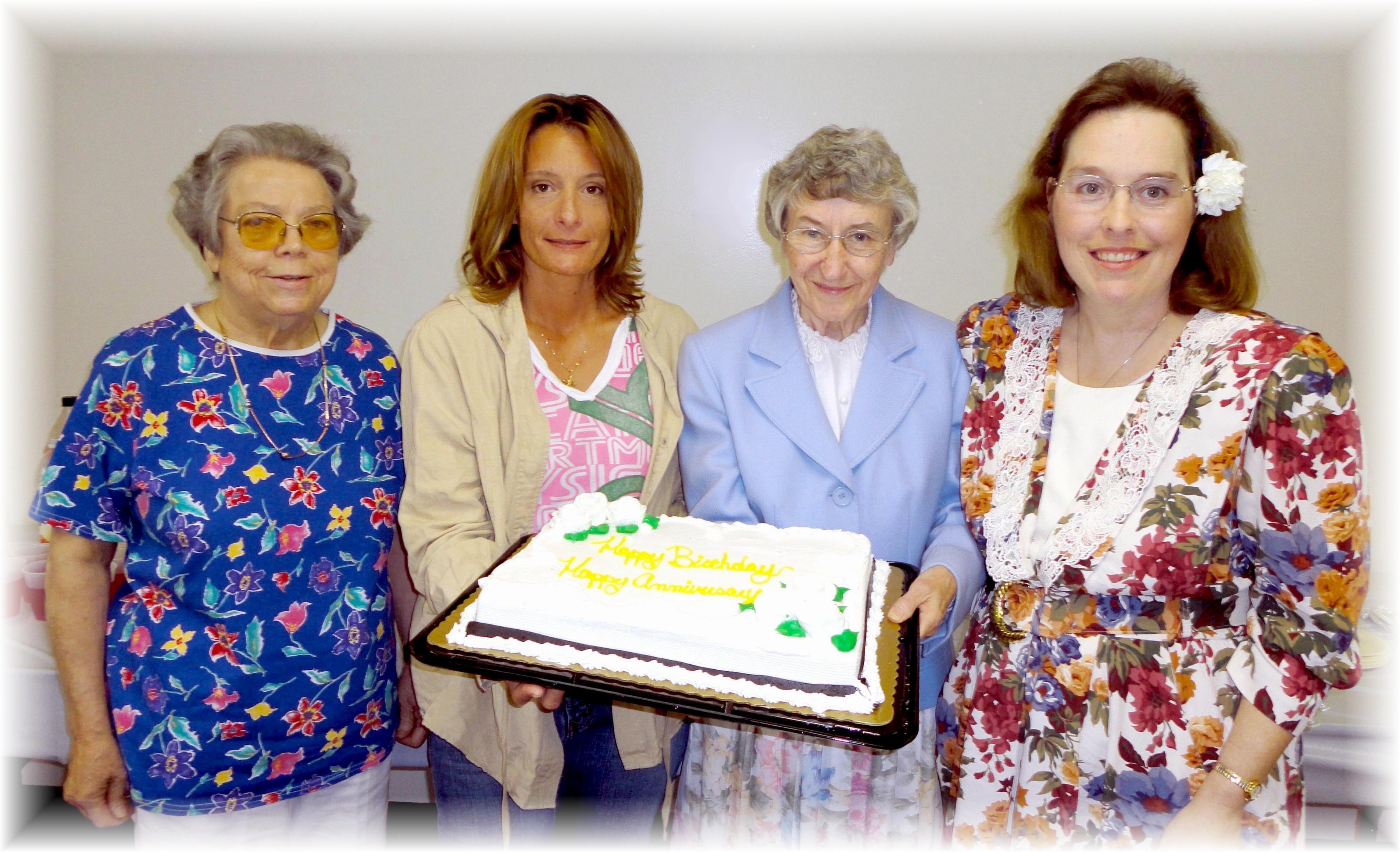 Birthdays:  Josie,  Stephanie,  Freda        Anniversary: Carol.          Birthdays and Anniversary – May, 2011